LIST OF SUGGESTED EVENTS ELIGIBLE FOR THE NET2HE SCHEME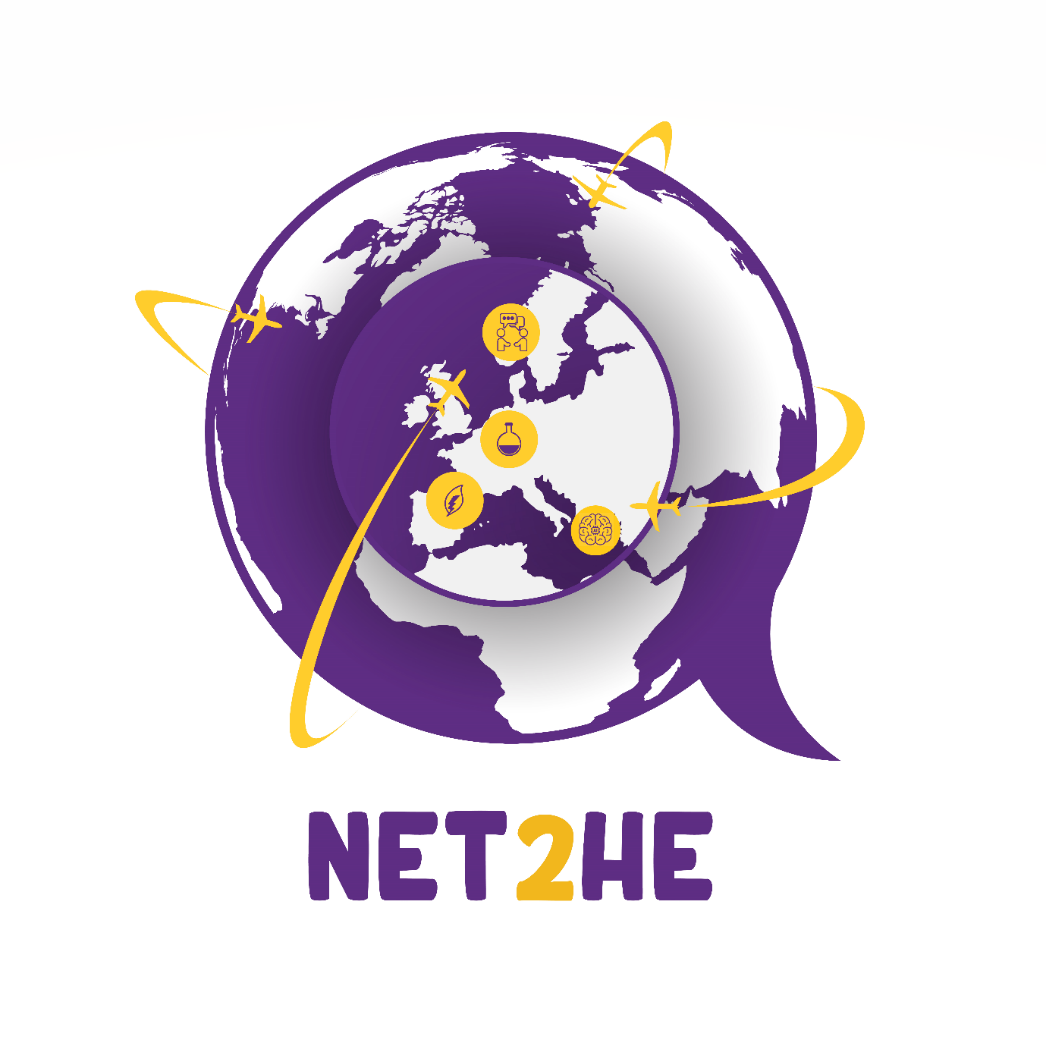 NB : The NET2HE application should be submitted no later than 15 working days before the start of the event. Most events require mandatory registration, please provide proof that your registration has been accepted with your application. More information can be found on the application form and rules for participation documents. Event NameLocationDatesThematic Area/sMore info hereRestore our waters – Baltic Sea Region perspectiveBrussels, Belgium17 – 18 AprilOcean Missionhttps://www.lmt.lt/en/events/2558/matchmaking-event-restore-our-waters-baltic-sea-region-perspective/r257 SMI2G - Security Mission Information & Innovation Group Event 2023 - ParisParis, France10 May 2023Securityhttps://www.cmine.eu/events/107590?fbclid=IwAR0mkPlBzfmqvGTJVL_zUpJhy2XwNmSqi_KrE3eMPNHaqFFM96h8MLFgXko EU Agricultural Research and Innovation ConferenceBrussels, Belgium31ST May – 1st June 2023Common agricultural policy, EU green deal, agriculture, forestry, rural areashttps://agriculture.ec.europa.eu/events/eu-agricultural-research-and-innovation-conference-2023-05-31_en 